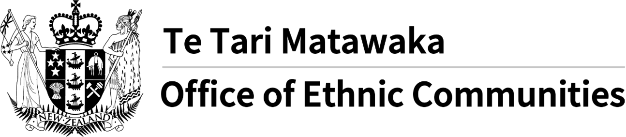 जातीय समुदायका कार्यालयले कोभिड-१९ सर्वेक्षण जारी गर्दछबारम्बार सोधिने प्रश्नहरूयस सर्वेक्षणको उद्देश्य के हो ?कोभिड- १९ महामारीको सम्बन्धमा जातीय समुदायका अनुभव र सरोकारको मुल कुरा पत्ता लगाउन हो । यो सर्वेक्षण कसले गरिरहेको छ ?जातीय समुदायहरूको कार्यालय – जुन मामिला विभागको (Department of Internal Affairs) एक हिस्सा हो ।सर्वेक्षणमा प्रदान गरिएको जानकारीलाई तपाई के गर्नुहुन्छ ?सर्वेक्षणबाट प्राप्त नतिजा र विश्लेषणलाई जातीय समुदायका लागि अझ राम्रो नतिजा प्राप्त गर्न न्यूजीलाण्ड सरकारबाट कोभिड-१९ सम्बन्धि नीति र पहलहरूको निरन्तर सुधारका बारेमा जानकारी दिन प्रयोग गरिने छ ।सर्वेक्षण कसले पुरा गर्न सक्छ ?न्यूजीलाण्ड भित्रका जो कोही जसले आफ्नो जातीयता मध्यपूर्वी, ल्याटिन अमेरिकी, अफ्रिकी, एशियाई र महादिपीय यूरोपीयनको रुपमा पहिचान गर्दछ तथा १६ बर्ष भन्दा माथिको उमेर छ ।सर्वेक्षण पूरा गर्न मलाई कति समय लाग्छ ?सर्वेक्षण पूरा गर्न करीब १५ मिनेट समय लाग्नेछ । तपाई कसरी मेरो व्यक्तिगत जानकारीको सुरक्षा गर्नुहुन्छ ?यस सर्वेक्षणमा तपाईले दिनुभएको जानकारी बेनामी छ र तपाईसँग प्रत्यक्ष संलग्न हुने छैन । पाठप्रतित्रिया प्रश्नहरूको उत्तर दिँदा, उदाहरणका लागि तपाईको प्रतिक्रियामा नाम समावेश गरेर कृपया आफ्नो वा अरु कसैको बारेमा पहिचान वा जानकारी प्रदान नगर्नुहोस् । यदितपाईले व्यक्तिगत विवरणहरू दिनुभयो भने पनि ती विवरणहरू सुरक्षित वातावरणमा गोप्य राखिनेछन् ।तपाईले कुनै पनि समयमा privacy@dia.govt.nz मा सम्पर्क गरेर आफ्नो पहिचान योग्य जानकारीको अनुरोध गर्न सक्नुहुन्छ ।के सर्वेक्षणको नतीजा जनताको लागि उपलब्ध हुनेछ ?हुनेछ ।